423988, РТ, д.Татарское Булярово, ул. Молодежная, 12тел. (8-85556) 3-40-37Исх.№ 345                                                                         “31” октября 2019г.                                                                                                 Глава Исансуповского сельского                                                                                                                                                                     	поселения Муслюмовского муници	пального района Республики                                                                    	 Татарстан___________И.А.Салихов                                                                                         Уважаемый Ильгизар Габдулхакович!Совет Исансуповского сельского поселения Муслюмовского муниципального района предоставляет Вам информацию об исполнении производства по  качеству питьевой воды. По пунктам:1.16. Количество действующих источников на территории Исансуповского сельского поселения имеются 2 родника  расположенные  в н.п. д. Чишма (обеспечивающее с. Исансупово д. Чишма и д. Тат.Булярово) и с. Мари Буляр ,   и две артезианские скважины находящиеся  в н. п. д. Новое Саитово и д.Старое Саитово, имеются водонапорные башни в кол-ве (6 шт.).2.3.4. На данное время  мы заключили договор с ООО «Центром экологического сопровождения»  именуемое в дальнейшем «Исполнитель» в лице Генерального директора Курбановой Эльвиры Захитовны .  Проект  зон санитарной охраны (далее ЗСО) родника (производительностью до 100м3/сут) в селе Мари Буляр  Муслюмовского района РТ.,договор прилагается:5.  Протяженность водопроводных сетей  в км. проведенных во всех  шести н. п.В деревне Татарское Булярово водопровод состоит из  полиэтиленевых труб, диаметром 110 мм. Протяженность 3550 м. Вода поставляется из деревни Чишма с родника.В селе Исансупово водопровод состоит из  полиэтиленовых труб, диаметром 110 мм. Протяженность 1775 м.. Вода поставляется из деревни Чишма с родника.В деревне Чишма водопровод состоит из полиэтиленовых труб, диаметром 110 мм. Протяженность 2772 м. Вода поставляется с родника.Водопровод в д. Татарское Булярово,  с. Исансупово и д. Чишма  объединены в единую систему. В деревне Новые Саитово  водопровод состоит из полиэтиленовых труб, диаметром110 мм. Протяженность 1740 м. Вода поставляется насосом.  В селе Мари-Буляр  водопровод состоит из  полиэтиленовых труб, диаметром 76 мм. Протяженность 1540  м.  Вода поставляется с родника.В деревне Старое Саитово  водопровод состоит из полиэтиленовых труб, диаметром 110 мм, протяженность 1000 м   6.12. Наличие  комплекса  очистных сооружений  и обеззараживающих установок не имеются7.14 План мероприятий  по улучшении качества воды разработан и отправлен письмом в 2-х экз. для согласования8. Проводится рейд путем привлечения спец. организации визуально, обследование проводиться ежедневно9.10.  Наличие программы  производственного контроля разработанный ОМС  прилагается в 2-х экз и направляется для согласования11.  Протяженность  новых водопроводных сетей  было проведено  во всех  шести н. п. по программе « Чистая вода»: 1.В деревне Татарское Булярово протяженность 3550 м. водопровод из полиэтиленевых труб диам. 110 мм.2.В селе Исансупово водопровод из  полиэтиленовых труб, диаметром 110 мм. протяженность 1775 м.3.В деревне Чишма водопровод из полиэтиленовых труб, диаметром 110 мм. протяженность  2772 м.4.В деревне Старое Саитово  водопровод состоит из полиэтиленовых труб, диаметром 110 мм, протяженность 1000 м 5.В селе Мари-Буляр  водопровод состоит из  полиэтиленовых труб, диаметром 110 мм. протяженность 2200  м. В деревне Новое Саитово  водопровод состоит из полиэтиленовых труб, диаметром 110 мм, протяженность 1740 м 13. Колличество  населения проживающих в н.п.: 15.Заброшенные скважины в н.п. не имеются17. Результаты исследований  из родников  в 2017году  проводились Результат  исследований  прилагается. Глава Исансуповского СП					Салихов И.А.РЕСПУБЛИКА ТАТАРСТАНСОВЕТ  ИСАНСУПОВСКОГОСЕЛЬСКОГО ПОСЕЛЕНИЯ МУСЛЮМОВСКОГО МУНИЦИПАЛЬНОГО РАЙОНА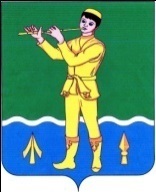 ТАТАРСТАН РЕСПУБЛИКАСЫМӨСЛИМ МУНИЦИПАЛЬРАЙОНЫ ИСӘНСУП АВЫЛ ЖИРЛЕГЕ СОВЕТЫНаселенные пункты в составе сельского поселенияКоличество населения в населенном пункте, чел.д. Татарское Булярово338с. Исансупово180д. Мари Буляр256д. Новое Саитово185д. Старое Саитово67д. Чишма40д. Осиновка391105